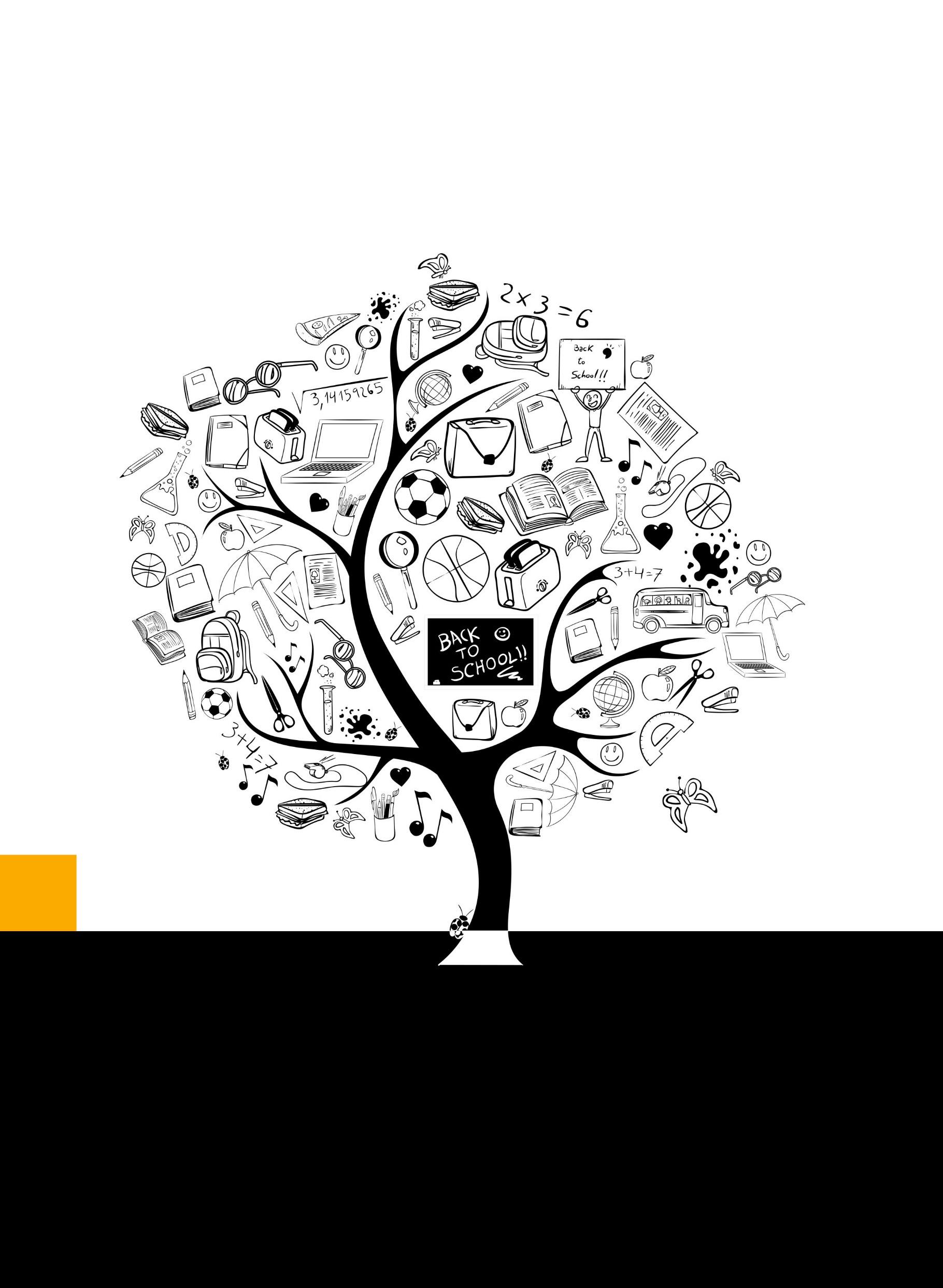 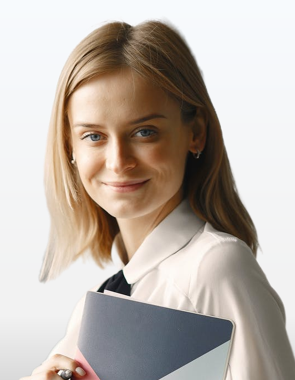 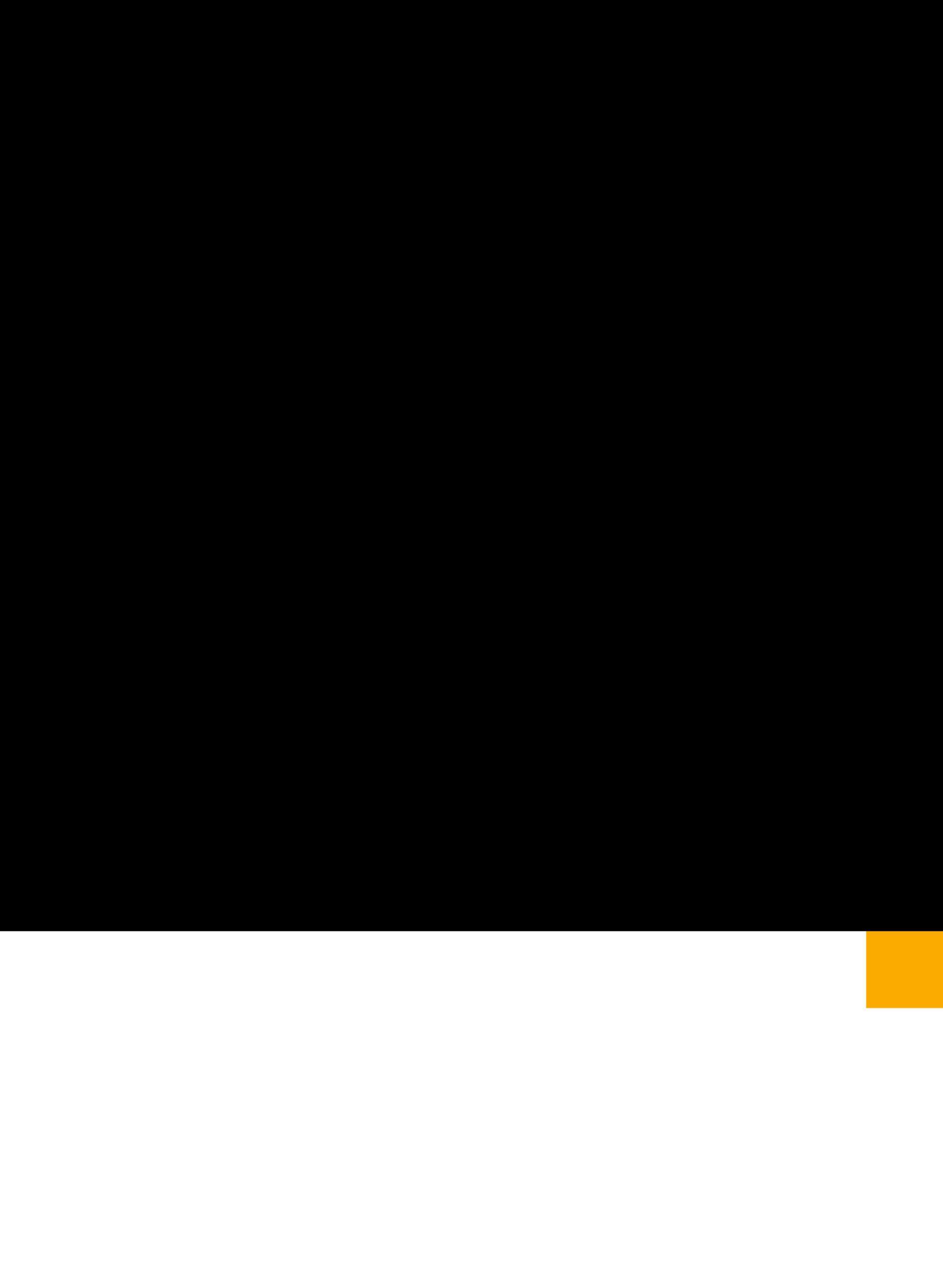 a